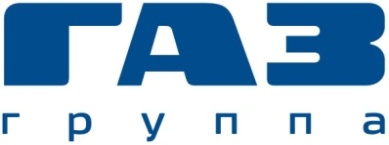 ПУБЛИЧНОЕ АКЦИОНЕРНОЕ ОБЩЕСТВО «ГАЗ»приглашает на работу студентов и выпускников техникума:ПРОИЗВОДСТВО АВТОМОБИЛЬНЫХ АГРЕГАТОВ Слесарей-ремонтниковЭлектромонтеровСлесарей механосборочных работТранспортировщиковЛИТЕЙНЫЙ ЗАВОД Слесарей-ремонтниковМы предлагаем:Официальное трудоустройство по ТК РФРаботу на современном оборудованииПакет социальных льгот и гарантийОбращаться в отдел кадров ПАО «ГАЗ по адресу:г.Нижний Новгород, пр. Ленина. 95, 109 каб.